ZŠ Pavlovice pořádá ve čtvrtek 21. března 2019 v 15.30KAŠPÁRKOVO DIVADÉLKO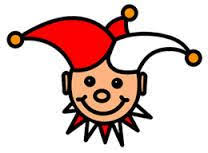 spojené s jarní tvořivou dílničkoupro budoucí prvňáčky a jejich rodiče.Program: 1. Divadelní představení žáků 1. stupně                  2. Výtvarné tvořeníProsím s sebou přezůvky.